									ПРИЛОЖЕНИЕ По данным мониторинга социально-экономического развития города за январь-май 2023 года крупные и средние предприятия и организации города обеспечили объемы производства, выполненных работ (услуг) на сумму 279,4 млрд. рублей с темпом роста 108,6%.Увеличение показали: транспорт + 13,2%, строительство в 1,2 раз, оптовая торговля + 8,2%, платные услуги населению + 23,4%, общественное питание + 16,6%, розничная торговля +3,6%. Снижение отмечено в: промышленности на 10,6%, сельском хозяйстве на 2,3%.Среднемесячная заработная плата в расчете на одного работника в Новороссийске по крупным и средним предприятиям увеличилась на 8,6%. На 01 июня 2023 года численность официально зарегистрированных безработных составила 561 человек. Уровень регистрируемой безработицы 0,3% (среднекраевой показатель 0,4%), за аналогичный период 2022 года показатель составлял 0,4%.                            Слайд 1                 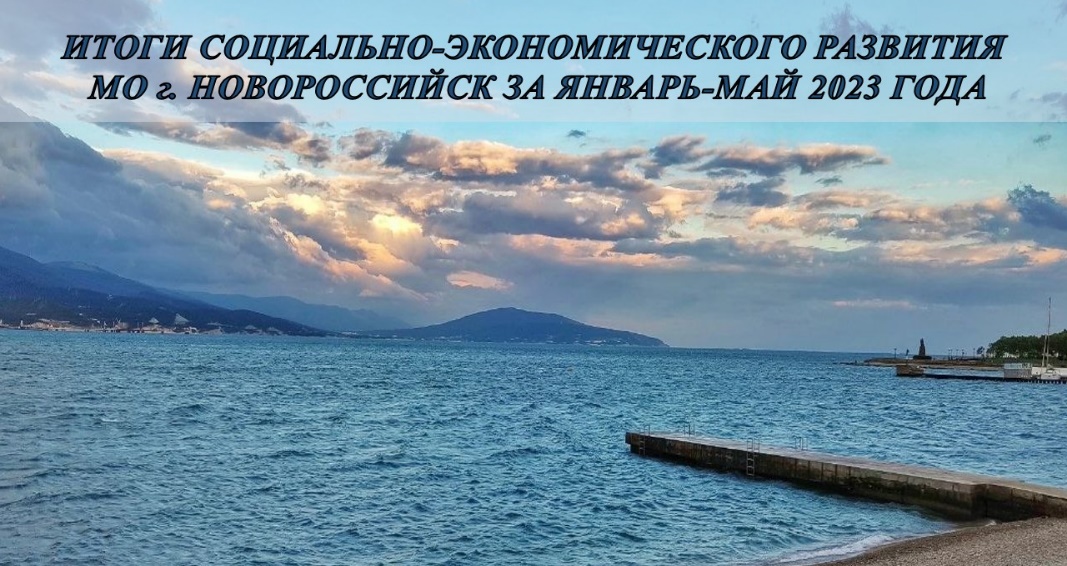                              Слайд 2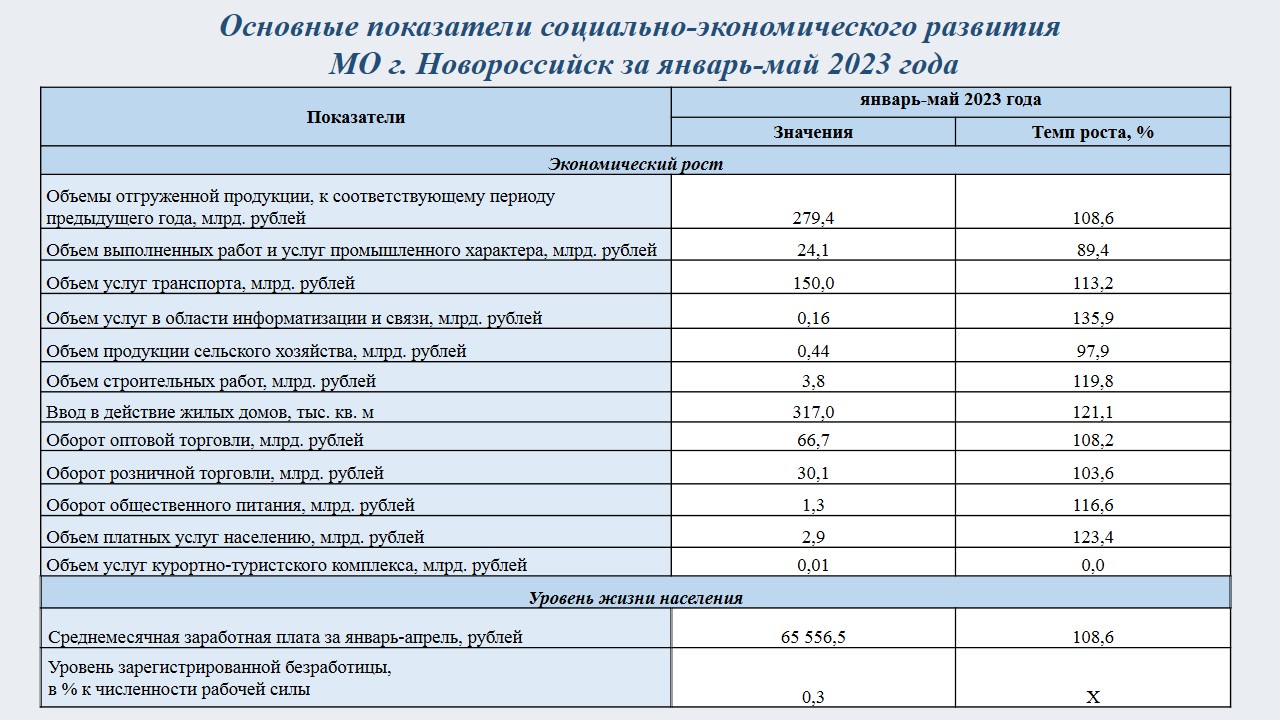 